Изменения в трудовом законодательстве с 2018 года: МРОТ, проверки, индексация заработной платы, новые пособия и годовая отчетность о стажеКакие изменения в трудовом законодательстве с 2018 году важны для кадровых работников? Изменится ли Трудовой кодекс РФ? Отменят ли трудовые книжки? Какие новые размеры пособий выплачивать в 2018 году? Потребуется проводить индексацию заработной платы всем работникам? Как будут проходить проверки Роструда в новом году? Как подготовиться к сдаче годового отчета СЗВ-СТАЖ? Приведем перечень основных изменений.Заработная платаМРОТ увеличили до 9489 рублейРазмер минимального размера оплаты труда (МРОТ) с 1 января 2018 года с 7800 рублей увеличен до 9489 рублей (Федеральный закон от 28 декабря 2017 года № 421-ФЗ
«О внесении изменений в отдельные законодательные акты Российской Федерации в части повышения минимального размера оплаты труда до прожиточного минимума трудоспособного населения»). Эта сумма больше на 1 689 руб. (9489 руб. – 7800 руб.).От нового МРОТ зависит расчет множества выплат, в том числе, пособия по временной нетрудоспособности, пособия по беременности и родам, пособие по уходу за ребенком до 1,5 лет, а также многочисленных социальных выплат, величина которых привязана к минимальному размеру оплаты труда. См. «Размер МРОТ с 1 января 2018 года». В этой статье мы также расскажем о новых размерах выплат, рассчитанных из нового МРОТ.МРОТ устанавливается одновременно на всей территории РФ федеральным законом и обязателен для всех организаций и ИП, использующих наемную рабочую силу. Величина минимальной зарплаты регулируется ст. 1 Федерального закона от 19.06.2000 № 82-ФЗ «О минимальном размере оплаты труда».МРОТ поэтапно приравняют к прожиточному минимумуС 2018 года начнется поэтапное повышение МРОТ до прожиточного минимума.Прожиточный минимум – минимальный уровень дохода, который считается необходимым для обеспечения определённого уровня жизни в России. Это стоимость условной потребительской корзины.Величина прожиточного минимума как правило устанавливается по результатам прошедшего периода, поэтому используется формулировка «за квартал». За II квартал 2017 года величина прожиточного минимума в целом по России установлена в следующих размерах: на душу населения 10 329 рублей, для трудоспособного населения — 11 163 рубля, пенсионеров — 8506 рублей, детей — 10 160 рублей.Планируется произвести повышение МРОТ в два этапа:с 1 января 2018 года;с 1 января 2019 года.В результате, с 1 января 2019 года МРОТ приравнивают к прожиточному минимуму. Причем будут брать значение на второй квартал предыдущего года.С 1 января 2018 года минимальный размер оплаты труда вырастет до 9489 рублей — это 85 процентов от прожиточного минимума трудоспособного населения за II квартал 2017 года. Ста процентов он достигнет с 1 января 2019 года. Ожидается, что в 2019 году МРОТ составит 11 598 рублей, в 2020 году — 11 946 рублей. Таким образом, МРОТ за 2018—2020 годы повысится на 53 процента.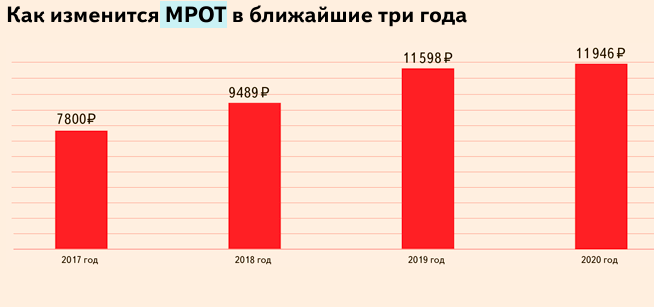 С 1 января 2018 года нужно повысить заработную платуТК РФ устанавливает гарантированный зарплатный минимум, на который вправе претендовать работник. В соответствии со ст. 133 ТК РФ месячная заработная плата работника, полностью отработавшего за этот период положенную норму рабочего времени, не может быть ниже МРОТС 1 января 2018 года МРОТ будет повышен до 85% от прожиточного минимума и составит 9 489 рублей в месяц. Соответственно, с 1 января 2018 года работодатель, уплачивающий своим сотрудникам минимальную зарплату, обязан ее повысить до новых значений.Иногда работодатель также не обязан придерживаться МРОТ. Это, например, работа в условиях неполного рабочего дня (ст. 93 ТК РФ) и работа по совместительству (ст. 284 ТК РФ). В отношении таких работников работодатель не обязан оформлять никаких дополнительных соглашений в связи с повышением МРОТ.Во всех других случаях, которые прямо не указаны в ТК РФ, работодатели не могут платить своим работникам зарплату ниже МРОТ. В противном случае их могут привлечь к ответственности по ст. 5.27 КоАП РФ. Штраф за выплату зарплаты ниже МРОТ для юридических лиц составляет от 30 000 до 50 000 рублей. Повторное нарушение повысит штраф до 70 000 рублей.Индексация заработной платы с 2018 года: обязательно или нет?Многие кадровики слышали, что с 2018 года работодателей обяжут ежегодно индексировать заработную плату своих работников. Правда ли это?В Госудуме, действительно, находится законопроект, предусматривающий индексацию заработка одни раз в год в связи с ростом потребительских цен на товары и услуги. Величина индексации должна быть не ниже уровня инфляции в конкретном регионе. Однако этот законопроект пока не одобрен.Однако, несмотря на это, по Трудовому кодексу РФ обеспечение повышения уровня реального содержания заработной платы уже включает индексацию заработной платы в связи с ростом потребительских цен на товары и услуги. Государственные органы, органы местного самоуправления, государственные и муниципальные учреждения индексируют зарплату в порядке, который установлен трудовым законодательством. Правительство запланировало проиндексировать заработную плату работников федеральных государственных учреждений на 4 процента: в 2018 году — с 1 января, в 2019 и 2020 годах — с 1 октября. Средства в федеральном бюджете предусмотрены.При этом коммерческие компании и ИП индексируют зарплату на основании коллективных договоров, соглашений, локальных нормативных актов. Если в таких документах ничего про обязательную индексацию с 2018 года не сказано, что индексировать заработок работодатель не обязан.Имейте в виду, что Конституционный Суд РФ в Определении от 19.11.2015 № 2618-О отметил, что ТК РФ не позволяет работодателю, не относящемуся к бюджетной сфере, уклоняться от индексации зарплаты. Индексация направлена на обеспечение повышения уровня реального содержания зарплаты, ее покупательной способности. По своей правовой природе индексация представляет собой государственную гарантию по оплате труда работников и должна обеспечиваться всем лицам, работающим по трудовому договору. Таким образом, работодателю не стоит уклоняться от повышения заработной платы.При этом законодательство не устанавливает точной величины индексации. Поэтому установление размера индексации производится по усмотрению самого работодателя с учетом мнения профсоюза. Применять официальный уровень инфляции работодатель не обязан.Индексация бюджетникам с 1 января 2018 годаРаспоряжением Правительства РФ от 06.12.2017 № 2716-р предусмотрено повышение заработной платы бюджетникам. Согласно распоряжению, с 1 января 2018 года на 4% будет повышена оплата труда работников бюджетного сектора экономики, занятых в учреждениях федерального подчинения.Это повышение распространяется на все федеральные учреждения – автономные, бюджетные и казенные. К таким учреждениям отнят, в том числе учреждения социальной сферы и науки, лесного хозяйства, гидрометеорологической службы, ветеринарии, службы занятости и другие.Специальная оценка условий трудаРаботодатели должны завершить спецоценку условий труда до конца 2018 года. Согласно части 6 статьи 27 Федерального закона от 28.12.13 № 426-ФЗ «О специальной оценке условий труда», все работодатели должны в первоочередном порядке провести спецоценку на рабочих местах с опасными и вредными производственными факторами. На всех прочих рабочих местах, в том числе офисных, разрешено проводить спецоценку поэтапно. При этом последний этап необходимо завершить не позднее 31 декабря 2018 года. Таким образом, все компании и ИП, нанявшие сотрудников, обязаны в 2018 году провести спецоценку, и по ее итогам указать в трудовых договорах класс условий трудаПроверкиС 2018 года трудовые инспекторы начнут приходить на проверки с листами-опросникамиС 1 января 2018 года проверочные листы будут применяться при плановых проверках работодателей. В опросниках приводится закрытый перечень вопросов для компании. Заметим, что сначала новые правила коснутся только компаний, которым Роструд присвоил умеренный класс риска. А с 1 июля 2018 года этот порядок распространят на всех работодателей. Основание: Постановление Правительства РФ от 08.09.2017 № 1084.Ознакомиться с вопросами и понять, что именно интересует проверяющих, может каждый. А пройти виртуальную проверку и понять свои слабые места позволит «Электронный инспектор» на сайте онлайн-инспекция.рф (приказ Роструда от 10.11.2017 № 655).С 1 марта 2017 года при проверках применяется риск-ориентированный подход (Постановление Правительства РФ от 16.02.2017 N 197). Все работодатели (организации и ИП) отнесены по основному виду деятельности к категориям риска в зависимости от показателя потенциального риска причинения вреда охраняемым законом ценностям в сфере труда.Категорий риска существует всего пять:высокий риск – если показатель потенциального риска составляет 1 и более;значительный риск – если показатель потенциального риска составляет от 0,99 до 0,75;средний риск – если показатель потенциального риска составляет от 0,74 до 0,5;умеренный риск – если показатель потенциального риска составляет от 0,49 до 0,25;низкий риск – если показатель потенциального риска составляет менее 0,24.Решения о присвоении деятельности работодателей категории риска принимают должностные лица Роструда. Если решение о присвоении работодателю категории риска не вынесено, он считается отнесенным к категории низкого риска и плановые проверки в отношении его не проводят. По запросу работодателя Роструд должен предоставлять информацию о присвоенной его деятельности категории риска, а также использованные для этого сведения. А работодателям предоставлено право обжаловать решение о присвоенной им категории риска.Если компания не попадет ни в один список, значит, у нее низкий риск и плановую проверку ей не устроят. Но от внеплановой ревизии не застрахован никто. Она может прийти в любую компанию независимо от категории, например по жалобе работника.Стало больше оснований для внеплановых проверокПринят законопроект № 1181957-6 с поправками в статью 360 ТК РФ, которые дополняют основания для внеплановой проверки работодателей.Согласно законопроекту N 1181957-6 вносятся изменения в статью 360 Трудового кодекса РФ. Они дополняют основания для внеплановой проверки работодателей. Поэтому трудовая инспекция сможет проводить внеплановые проверки работодателей, если узнает о фактах:уклонения от оформления трудового договора;ненадлежащего оформления трудового договора;заключения гражданско-правового договора, фактически регулирующего трудовые отношения.О таких фактах Роструд может узнать из обращений и заявлений граждан, ИП или юрлиц, из информации органов государственной власти, местного самоуправления и профсоюзов, а также из средств массовой информации. Уведомлять работодателя заранее о проведении такой проверки запрещено.При проверках станут особо проверять на доступность рабочих мест для инвалидовС 1 января 2018 года проверяющие из Роструда будут особо проверять рабочие места и условия труда для инвалидов (постановление Правительства от 22.11.2017 № 1409). Однако с такой проверкой придут только к работодателям, у которых есть сотрудники — лица с ограниченными возможностями. Заметим, что проверяющие и раньше могли проверить, соблюдают ли работодатели требования к рабочим местам для инвалидов. Однако эти вопросы не являлись основными и могли оставаться на усмотрение проверяющих.Трудовые договорыС 2018 года в Трудовой кодекс РФ планируется внести еще одно изменение, требующее от работодателя обязательное включение в трудовой договор условия по переезду на сезонную работу, если таковое необходимо для выполнения трудовых обязанностей сотрудника. Минтруд подготовил соответствующие изменения в ТК РФ. Документ опубликован на regulation.gov.ru.Изменения в статью 294 ТК РФ коснутся сотрудников, которые переезжают на сезонную работу в другую местность. Они предусматривают, что в трудовом договоре с сезонным работником, переезжающим на работу в другую местность, обязательно должны быть прописаны условия, связанные с таким переездом и возвращением к месту проживания при завершении срока договора и его досрочном расторжении. В случае включения указанных условий в трудовой договор работодатель обязан возместить расходы, связанные с переездом работника из другой местности к месту выполнения сезонных работ и возвращением к месту проживания. Конкретные размеры и порядок возмещения расходов может установить коллективным договором или локальным нормативным актом либо по соглашению сторон.Иностранные работники: с 2018 года сократили квотыПравительство РФ своим постановлением от 04 декабря 2017 года № 1467 утвердило на 2018 год квоты на иностранную рабочую силу в организациях, которые занимаются определенными видами деятельности.В частности, с 30 до 28% от общей численности персонала сокращена квота для прочего сухопутного пассажирского транспорта (код 49.3), а также автогрузового транспорта (код 49.41).Остальные показатели остались на уровне 2017 года.До 1 января работодатели, у которых число сотрудников-иностранцев превышает новые показатели, должны это исправить. Напомним, что для увольнения работников в такой ситуации есть специальное основание – пункт 9 статьи 327.6 Трудового кодекса РФ.Для организаций нарушение допустимой доли иностранных работников может обернуться штрафом от 800 тыс. до 1 млн руб. либо приостановлением деятельности на срок от 14 до 90 суток. Должностным лицам грозит штраф от 45 тыс. до 50 тыс. руб.Разрешили не вносить в трудовые договоры нормы выдачи работникам мылаС 12 июня 2018 года вступает в сиду Приказ Минтруда РФ  от 23.11.2017 № 805н. Им внесены изменения в порядок обеспечения работников смывающими или обезвреживающими средствами.Напомним, типовые нормы выдачи и стандарт по обеспечению работников смывающими и обезвреживающими средствами утвержден приказом Минздравсоцразвития от 17.12.2010 № 1122н.  Новые поправки закрепляют, что нормы выдачи смывающих или обезвреживающих средств, соответствующие условиям труда на рабочем месте работника, указываются в трудовом договоре работника или в локальном нормативном акте работодателя. При этом они доводятся до сведения работника в письменной или электронной форме способом, позволяющим подтвердить ознакомление работника с указанными нормами.Раньше предусматривалось, что нормы выдачи смывающих и обезвреживающих средств указываются только в трудовом договоре работника.Охрана трудаУтвердили правила при осуществлении охраны объектов и (или) имуществаПриказом Минтруда России от 28.07.2017 № 601н утвердил правила по охране труда при осуществлении охраны (защиты) объектов и имущества. Они применяются с 17 февраля 2018 года.Правила определяют государственные нормативные требования к охране труда при охране объектов и имущества работниками юридических лиц с особыми уставными задачами, ведомственной охраны, а также частных охранных организаций.Указанные требования обязательны для исполнения работодателями – юридическими лицами независимо от их организационно-правовых форм при осуществлении ими охраны объектов и имущества.Работодатель обязан обеспечить:выполнение работ по охране объектов в соответствии с требованиями Правил, иных нормативных правовых актов, содержащих государственные нормативные требования охраны труда, и технической (эксплуатационной) документации организации-изготовителя;проведение обучения работников по охране труда и проверку знаний по охране труда;контроль за соблюдением работниками требований инструкции по охране труда.Приказом Минтруда России утверждены:требования охраны труда при проведении осмотра транспортных средств;требования охраны труда при осмотре поездов, маневрирующих составов, локомотивов, сцепок вагонов и перевозимых на них грузов, а также при сопровождении транспортных средств с охраняемыми грузами;требования охраны труда при осуществлении охраны искусственных сооружений.Рабочее времяУтвердили переносы выходных дней в 2018 годуПостановлением Правительства РФ от 14.10.2017 № 1250 утвержден порядок переноса выходных дней в 2018 году. Выходные дни 6 и 7 января (суббота и воскресенье), совпадающие с нерабочими праздничными днями, переносятся на 9 марта и 2 мая соответственно.Также переносятся дни отдыха с субботы 28 апреля, субботы 9 июня и субботы 29 декабря на понедельник 30 апреля, понедельник 11 июня и понедельник 31 декабря соответственно. Таким образом, в 2018 году будут такие дни отдыха:с 30 декабря 2017 г. по 8 января 2018 г.;с 23 по 25 февраля;с 8 по 11 марта;с 29 апреля по 2 мая;9 мая;с 10 по 12 июня;с 3 по 5 ноября.ПособияНачали действовать новые правила индексации детских пособийВ 2018 году и в последующие годы детские пособия нужно индексировать ежегодно с 1 февраля, коэффициент утверждается Правительством РФ. Аналогичный порядок был временно введен для 2016 и 2017 годов.Индексация касается следующих выплачиваемых работодателем пособий:единовременное пособие женщинам, вставшим на учет в ранние сроки беременности;единовременное пособие при рождении ребенка;ежемесячное пособие по уходу за ребенком.Постоянные правила индексации введены Федеральным законом от 19.12.2016 № 444-ФЗ.С 1 февраля 2018 года детские пособия проиндексируют на 1,025С 1 февраля 2018 года будут проиндексированы пособия на коэффициент 1,025 (Постановление Правительства Российской Федерации от 26.01.2018 № 74 “Об утверждении размера индексации выплат, пособий и компенсаций в 2018 году”).Выплаты увеличивают на индекс роста цен за прошлый год (Федеральный закон от 19.12.16 № 444-ФЗ). Чтобы посчитать пособие, базовую сумму умножают на коэффициенты индексации за все годы. Пособия в 2018 году вырастут на 2,5 процента.Установили размер пособия в связи с производственной травмой на 2018 годФедеральным законом от 19.12.2016 № 417-ФЗ установили предельный размер ежемесячного пособия в связи с производственной травмой. В 2018 году размер составил 75 182 руб.Ввели ежемесячную выплату на рождение первенцаПрезидент РФ В. Путин решил с 2018 года выплачивать ежемесячное пособие на первого ребенка до достижения им возраста 1,5 в размере 10 523 рубля. Подробнее см. «Ежемесячная выплата на рождение первенца».Годовой отчет СЗВ-СТАЖФорма СЗВ-СТАЖ – это отчет о пенсионном стаже сотрудников, который обычно по итогам года сдают в ПФР.
Форму СЗВ-СТАЖ сдают организации и предприниматели, которые выплачивают физлицам вознаграждения:·      по трудовым договорам;·      гражданско-правовым договорам на выполнение работ или оказание услуг;·      договорам авторского заказа и лицензионным договорам.Об этом сказано в пункте 1.5 Порядка, утвержденного постановлением Правления Пенсионного фонда РФ от 11 января 2017 № 3п. Форму СЗВ-СТАЖ сдают по итогам года. Срок сдачи – не позднее 1 марта следующего года. Первый раз эту форму нужно сдать за 2017 год, не позже 1 марта 2018 года (п. 2 ст. 11 Закона от 1 апреля 1996 № 27-ФЗ). Организации сдают СЗВ-СТАЖ в территориальные отделения Пенсионного фонда РФ по своему месту регистрации. Предприниматели – по месту жительства (п. 1 ст. 11 Закона от 1 апреля 1996 № 27-ФЗ).Страховые взносыПовышены лимиты доходов для начисления страховых взносовВ 2018 году база для начисления страховых взносов в ФСС (на случай временной нетрудоспособности и в связи с материнством) составит 815 000 рублей, а база для начисления взносов в ПФР по «обычному» тарифу — 1 021 000 рублей. Это предусмотрено Постановлением Правительства РФ от 15.11.2017 № 1378.Напомним, что с доходов, превышающих предельную величину базы, взносы в ФСС не начисляются, а взносы в ПФР уплачиваются по тарифу 10%, а не 22%. Что касается «медицинских» в ФФОМС взносов, то для них предельная величина базы не устанавливается, следовательно, эти взносы платятся со всех облагаемых выплат. Те, кто вправе применять пониженные тарифы, начисляют пенсионные взносы до тех пор, пока в 2018 году сумма выплат сотруднику не превысит предельную величину базы – 1 021 000 рублей.До 2020 года сохранили тарифы страховых взносовТарифы пенсионных, медицинских и страховых взносов по временной нетрудоспособности и в связи с материнством в 2018 году не изменятся (Федеральный закон от 27.11.2017 № 361-ФЗ). Так, если у организации нет права на применение пониженных тарифов, то в 2017 года она должна начислять взносы по основным тарифам. Они указаны в таблице:Общая ставка взносов составляет в 2018 году по-прежнему 30% (ст. 425, 426 НК РФ):22 % – на пенсионное страхование;5,1 % – на медицинское страхование;2,9 % – на социальное страхование. При этом сумма взносов к уплате зависит от того, превысил доход установленный лимит или нет.Ставка 30% будет действовать по 2020 год включительно (ст. 425, 426 НК РФ). Продление тарифа предусмотрено Федеральным законом от 27.11.2017 № 361-ФЗ.Налог на доходы физических лицИзменили налогообложение НДФЛ материальной выгоды от экономии на процентах по займамС 1 января 2018 года установлены ситуации, когда НДФЛ будет облагаться материальная выгода, полученная физлицом от экономии на процентах за пользование заемными (кредитными) средствами:Материальная выгода от экономии на процентах по кредитам (займам), по общему правилу, будет облагаться НДФЛ при соблюдении в отношении такой экономии хотя бы одного из двух условий:По новым правилам, с 2018 года, выгода от экономии будет облагаться НДФЛ, если заемщик получил деньги под процент меньше, чем под 2/3 ставки ЦБ РФ.  Основание: Федеральный закон от 27.11.2017 № 333-ФЗ. До 2018 года НДФЛ нужно было рассчитать, если компания давала кредит (заем) под низкий процент любому «физику», а не только взаимозависимому (п. 1 ст. 212 НК РФ).С 1 января 2018 года рекомендуем еще до выдачи займа выяснять, является ли заемщик зависимым. Для примера: зависимым является фирма и учредитель, который владеет долей более 25% в уставном капитале (п. 5 ст. 105.1 НК РФ).Уточнили дату получения дохода при прощении долгаЕсли организация прощает физическому лицу долг, то у него возникает доход (экономическая выгода) в виде суммы прощенной задолженности (п. 1 ст. 41 НК РФ). Такой доход признается объектом обложения и учитывается при определении налоговой базы по НДФЛ (п. 1 ст. 209, п. 1 ст. 210 НК РФ). Дата получения дохода при прощении долга является – это дата списания долга с баланса организации (подп.5 п.1 ст.223 НК РФ). С 1 января 2018 года данная норма уточняется: определять доход на эту дату надо, только если компания взаимозависима по отношению к гражданину. Основание: Федеральный закон от 27.11.2017 № 335-ФЗ. Получается, что если факта взаимозависимости нет, то и дохода в целях уплаты НДФЛ не возникнет.Организация в качестве налогового агента обязана исчислить, удержать у физического лица и уплатить в бюджет НДФЛ с суммы полученного дохода (п. п. 1, 2 ст. 226 НК РФ).Компенсацию обманутым дольщикам освободили от НДФЛС 1 января 2018 года статья 217 НК РФ дополнена положениями, освобождающими от НДФЛ суммы возмещения участникам долевого строительства из Фонда защиты прав граждан – участников долевого строительства, сформированного в соответствии с Федеральным законом от 29.07.2017 № 218-ФЗ. Такие компенсации в обиходе еще называют выплаты в пользу «обманутых дольщиков». Они полагаются при банкротстве застройщиков. Основание: Федеральный закон от 27.11.2017 № 342-ФЗ.Установили коэффициент-дефлятор для расчета величины патента для иностранцев – 1,686Коэффициент-дефлятор по НДФЛ увеличивает фиксированный аванс по НДФЛ, который платит иностранец, чтобы получить и продлить патент на работу. Базовый фиксированный платеж – это 1200 рублей. Его умножают на коэффициент-дефлятор, а также на региональный   коэффициент (п. 3 ст. 227.1 НК РФ).С учетом нового коэффициента-дефлятора фиксированный аванс в 2018 году составит 2032,2 рубля (1200 руб. × 1,686). Однако окончательная сумма зависит от коэффициента конкретного субъекта РФ.В 2017 году минимальный платеж в месяц составлял 1816,8 руб. (1200 руб. × 1,514).В 2018 году компания-работодатель вправе уменьшать НДФЛ с доходов иностранца на фиксированные платежи, если работник напишет заявление, а ИФНС выдаст организации специальное уведомление (п. 6 ст. 227.1 НК РФ).Стало ясно, кому сдавать 2-НДФЛ и 6-НДФЛ при реорганизацииВ Налоговом кодексе РФ закрепили положения о том, кто должен сдавать справки 2-НФДЛ и расчеты 6-НДФЛ при реорганизации фирмы. С 2018 года, независимо от формы реорганизации, правопреемник будет обязан подать 2-НДФЛ и 6-НДФЛ за реорганизованное юридическое лицо, если оно само не сделает этого. Если же правопреемников несколько, то обязанность каждого из них нужно будет определять исходя из передаточного акта или разделительного баланса (новый пункт 5 статьи 230 НК РФ). Основание: Федеральный закон от 27.11.2017 № 335-ФЗ.Раньше эксперты расходились во мнении: одни полагали, что эта обязанность лежит на реорганизуемой компании, другие – что на правопреемнике.Вводится новая справка 2-НДФЛФНС РФ разработала новый бланк справки о доходах физического лица (справка 2-НДФЛ).Действующая форма справки 2-НДФЛ утверждена Приказом ФНС от 30.10.2015 № ММВ-7-11/485. В эту форму вносятся изменения. Они необходимы, чтобы при реорганизации обеспечить возможность представления правопреемниками налогового агента сведений о доходах физических лиц. В этих целях в разделе 1 «Данные о налоговом агенте» справки предусмотрели новое поле «Форма реорганизации (ликвидации)», где будет указываться соответствующий код (от 0 до 6), а также поле «ИНН/КПП реорганизованной организации».Изменения в порядок заполнения справки 2-НДФЛ предусматривают, что правопреемник налогового агента укажет в справке код по ОКТМО по месту нахождения реорганизованной организации или обособленного подразделения реорганизованной организации.В случае представления 2-НДФЛ правопреемником реорганизованной организации в поле «Налоговый агент» потребуется указать наименование реорганизованной организации либо обособленного подразделения реорганизованной организации.Из раздела 2 «Данные о физическом лице – получателе дохода» исключены поля, связанные с адресом места жительства. Также в разделе 4 справки 2-НДФЛ из состава налоговых вычетов исключаются инвестиционные.Новую форму 2-НДФЛ потребуется сдавать в ИФНС начиная с отчетности за 2017 год.Стало больше кодов доходов и вычетов для справок 2-НДФЛС 2018 года появились новые коды доходов и вычетов, которые нужно фиксировать в справках 2-НДФЛ (Приказ ФНС от 24.10.2017 № ММВ-7-11/820), а именно:Также с 2018 года появится новый код вычета «619». Он будет соответствовать сумме положительного финансового результата, который был получен по операциям на индивидуальном инвестиционном счете (ИИС).У компенсаций, выходных пособий, штрафов и неустоек раньше не было отдельных кодов дохода. Их показывали в справках 2-НДФЛ с кодом 4800 «Иные доходы» (письма ФНС России от 19.09.2016 № БС-4-11/17537).Вводят новую форму 6-НДФЛФНС РФ подготовила проект с поправками в форму расчета 6-НДФЛ, утвержденную приказом ФНС России от 14.10.2015 № ММВ-7-11/450. Текст проекта приказа опубликован на Едином портале для размещения проектов НПА.Поправки изменяют титульный лист формы расчета, а также меняют штрих-код «15201027» штрих-кодом «15202024». Вот что еще меняют:крупнейшие налогоплательщики ИНН и КПП по месту нахождения организации станут указывать как в свидетельстве о постановке на учет в ИФНС по месту нахождения (5 и 6 разряд КПП – «01»);организация-правопреемник будет представляет в ИФНС по месту своего нахождения  6-НДФЛ за последний период представления и уточненные 6-НДФЛ за реорганизованную организацию (в форме присоединения, слияния, разделения, преобразования) с указанием в титульном листе в графе ту «по месту нахождения (учета) (код)» кода «215». При этом в верхней части титульного листа нужно будет фиксировать ИНН и КПП организации-правопреемника;в поле «налоговый агент» потребуется показывать наименование реорганизованной организации или обособленного подразделения реорганизованной компании.Вводят новую форму декларации 3-НДФЛФНС РФ подготовила новую форму декларации по налогу на доходы физических лиц (3-НДФЛ).Планируется внести ряд существенных изменений в действующую форму налоговой декларации 3-НДФЛ, которая утверждена приказом ФНС от 24.12.2014 № ММВ-7-11/671.Так, в частности, в новой редакции изложены:титульный лист формы декларации по налогу на доходы физических лиц;лист Д1 «Расчет имущественных налоговых вычетов по расходам на новое строительство либо приобретение объектов недвижимого имущества»;лист Е1 «Расчет стандартных и социальных налоговых вычетов»;лист 3 «Расчет налогооблагаемого дохода от операций с ценными бумагами и операций с производными финансовыми инструментами (ПФИ)»;лист И «Расчет налогооблагаемого дохода от участия в инвестиционных товариществах» со штрих-кодом 03313183.В другие листы налоговой декларации также вносятся поправки. Также декларация 3-НДФЛ будет дополнена листом К «Расчет дохода от продажи объектов недвижимого имущества». Предполагается, что новая форма 3-НДФЛ будет введена с января 2018 года.В 2018 году пройдет широкомасштабная налоговая амнистия для физических лиц и ИП по налогам и страховым взносам. Поправки в законодательство в этой части предусмотрены Федеральным законом от 28.12.2017 № 436-ФЗ “О внесении изменений в части первую и вторую Налогового кодекса Российской Федерации и отдельные законодательные акты Российской Федерации”. Подробнее см. “Налоговая амнистия для физических лиц и ИП в 2018 году“.Уровень рискаЧастота плановых трудовых проверокВысокийРаз в два годаЗначительныйРаз в три годаСреднийРаз в пять летУмеренныйРаз в шесть летНизкийПлановых проверок не будетПособиеРазмер, рубРазмер, рубПособиеДо 1 февраля С 1 февраляЕдиновременное пособие при рождении ребенка16 350,3316 759,09 р.Минимальное ежемесячное пособие по уходу за первым ребенком3065,69 (с учетом МРОТ — 3120)3795,60 р.Минимальное ежемесячное пособие по уходу за вторым и последующими детьми6131,376284,65 р.Единовременное пособие за постановку на учет в ранние сроки беременности613,14628,47 р.Вид взносовБаза в 2018 годуСтавка в пределах базыСтавка сверх базыПенсионные1 021 000 руб.22%10%На социальное страхование на случай временной нетрудоспособности и материнства815 000 руб.2,9 % (1,8 %)2,9 % (1,8 %)МедицинскиеНе устанавливается5,1 %5,1 %№Условие1Заем (кредит) получен от организации или ИП, которые признаны взаимозависимым лицом налогоплательщика либо с которыми он состоит в трудовых отношениях.2Экономия фактически является материальной помощью либо формой встречного исполнения организацией или ИП обязательства перед налогоплательщиком, в т. ч. оплатой (вознаграждением) за поставленные им товары (выполненные работы, оказанные услуги).Код дохода Расшифровка2013Сумма компенсации за неиспользованный отпуск2014Сумма выплаты в виде выходного пособия, среднего месячного заработка на период трудоустройства, компенсации руководителю, заместителям руководителя и главному бухгалтеру организации в части, которая превышает в целом трехкратный размер среднего месячного заработка или шестикратный размер среднего месячного заработка для уволенных работников из организаций в районах Крайнего Севера и приравненных к ним местностях2301Суммы штрафов и неустойки, которые выплачивает организация на основании решения суда за несоблюдение требований потребителей в соответствии с Законом от 7 февраля 1992 № 2300-2611Сумма списанного безнадежного долга с баланса организации3021Сумма дохода в виде процента (купона) по обращающимся облигациям российских организаций, номинированным в рублях